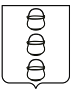 ГЛАВА
ГОРОДСКОГО ОКРУГА КОТЕЛЬНИКИ
МОСКОВСКОЙ ОБЛАСТИПОСТАНОВЛЕНИЕ22.03.2023  №  288 – ПГг. КотельникиО внесении изменений в постановление главы городского округа Котельники Московской области от 28.10.2022 № 1153 – ПГ «Об утверждении муниципальной программы «Строительство объектов социальной инфраструктуры»Руководствуясь статьей 179 Бюджетного кодекса Российской Федерации, Федеральным законом от 06.10.2003 № 131-ФЗ «Об общих принципах организации местного самоуправления в Российской Федерации» и постановлением главы городского округа Котельники Московской области от 24.12.2021 № 1351-ПГ 
«Об утверждении Порядка разработки и реализации муниципальных программ городского округа Котельники Московской области», постановляю: 1. Внести в муниципальную программу городского округа Котельники Московской области «Строительство объектов социальной инфраструктуры», утвержденную постановлением главы городского округа Котельники Московской области от 28.10.2022 № 1153-ПГ «Об утверждении муниципальной программы «Строительство объектов социальной инфраструктуры» (с изменениями, внесенными постановлением главы городского округа Котельники Московской области от 27.02.2023 № 189-ПГ) следующие изменения:1.1. Пункт 2.2.2. «Распределение субсидий и адресный перечень объектов муниципальной собственности, на которые предоставляется субсидия бюджетам муниципальных образований Московской области, предусмотренная мероприятием 02.03 Подпрограммы 3 «Строительство (реконструкция) объектов образования» (приложение).2. Отделу информационного обеспечения управления внутренней политики муниципальному казенному учреждению «Развитие Котельники» обеспечить официальное опубликование настоящего постановления на интернет - портале городского округа Котельники Московской области в сети «Интернет».3. Назначить ответственным за исполнение настоящего распоряжения заместителя начальника управления градостроительства – начальника отдела строительства и архитектуры администрации городского округа Котельники Московской области Королеву Е.П.4. Контроль за исполнением настоящего постановления возложить 
на заместителя главы администрации городского округа Котельники Московской области Копыльченко И.А.Глава городского округаКотельники Московской области						С.А. ЖигалкинПриложение 1к постановлению главы городского округа Котельники Московской области от 22.03.2023 № 288 – ПГ2.2.2. Распределение субсидий и адресный перечень объектов муниципальной собственности, на которые предоставляется субсидия бюджетам муниципальных образований Московской области, предусмотренная мероприятием 02.03 Подпрограммы 3 «Строительство (реконструкция) объектов образования»Справочная таблица:№ п/пНаименование муниципального образования Московской области/наимено-вание объекта, адрес объектаМощность/прирост мощности объекта строительства (кв. метр, погонный метр, место, койко-место и так далее)Виды работ
 в соответствии 
с классификатором работСроки проведе-ния работ** Открытие объекта/завершение работ** Предельная стоимость объекта капитального строительства/работ
 (тыс. руб.)Профинан-сировано 
на 01.01.2023
 (тыс. руб.)*** Источники финансирова-нияФинансирование, в том числе распределение субсидий 
из бюджета Московской области (тыс. руб.)Финансирование, в том числе распределение субсидий 
из бюджета Московской области (тыс. руб.)Финансирование, в том числе распределение субсидий 
из бюджета Московской области (тыс. руб.)Финансирование, в том числе распределение субсидий 
из бюджета Московской области (тыс. руб.)Финансирование, в том числе распределение субсидий 
из бюджета Московской области (тыс. руб.)Финансирование, в том числе распределение субсидий 
из бюджета Московской области (тыс. руб.)Остаток сметной стоимости 
до ввода 
в эксплуатацию объекта капитального строительства/ 
до завершения работ (тыс.рублей)№ п/пНаименование муниципального образования Московской области/наимено-вание объекта, адрес объектаМощность/прирост мощности объекта строительства (кв. метр, погонный метр, место, койко-место и так далее)Виды работ
 в соответствии 
с классификатором работСроки проведе-ния работ** Открытие объекта/завершение работ** Предельная стоимость объекта капитального строительства/работ
 (тыс. руб.)Профинан-сировано 
на 01.01.2023
 (тыс. руб.)*** Источники финансирова-ниявсего2023 год2024 год2025 год2026 год2027 годОстаток сметной стоимости 
до ввода 
в эксплуатацию объекта капитального строительства/ 
до завершения работ (тыс.рублей)123456789101112131415161.Городской округ Котельники Московской областиХХХХХ260 045,74Итого:6 873 258,571 552 274,993 239 549,151 589 120,00492 314,43001.Городской округ Котельники Московской областиХХХХХ247 042,50Средства бюджета Московской области6 529 564,701 474 661,243 077 540,891 509 664,00467 698,57001.Городской округ Котельники Московской областиХХХХХ13 003,24Средства бюджета городского округа Котельники Московской области343 693,8777 613,75162 008,2679 456,0024 615,86001.1Воспитательно-образовательный комплекс, включающий в себя среднюю общеобразовательную школу на 2100 мест и детский сад на 350 мест по адресу: Московская область, г.о. Котельники, в мкр. Опытное поле, вл. 10/2 (ПИР и строительство)2450 местСтроительство (в т.ч. проектные и изыскательские работы)29.03.2022 – 06.06.202501.09.20253 070 800,00112 085,74Итого по объекту:2 907 324,26789 120,001 329 084,26789 120,000001.1Воспитательно-образовательный комплекс, включающий в себя среднюю общеобразовательную школу на 2100 мест и детский сад на 350 мест по адресу: Московская область, г.о. Котельники, в мкр. Опытное поле, вл. 10/2 (ПИР и строительство)2450 местСтроительство (в т.ч. проектные и изыскательские работы)29.03.2022 – 06.06.202501.09.20253 070 800,00106 480,50Средства бюджета Московской области2 761 928,00749 664,001 262 600,00749 664,000001.1Воспитательно-образовательный комплекс, включающий в себя среднюю общеобразовательную школу на 2100 мест и детский сад на 350 мест по адресу: Московская область, г.о. Котельники, в мкр. Опытное поле, вл. 10/2 (ПИР и строительство)2450 местСтроительство (в т.ч. проектные и изыскательские работы)29.03.2022 – 06.06.202501.09.20253 070 800,005 605,24Средства бюджета городского округа Котельники Московской области145 396,2639 456,0066 484,2639 456,000001.1ХХкроме того: строительный контрольХХХХСредства бюджета Московской области51 114,7410 880,0029 354,7410 880,000001.2Средняя общеобразовательная школа на 1100 мест по адресу: Московская область, г.о. Котельники, мкр. Белая Дача (ПИР и строительство)1100 местСтроительство (в т.ч. проектные и изыскательские работы)29.03.2024 – 06.06.202601.09.20261 447 806,150Итого по объекту:1 425 195,770132 881,34800 000,00492 314,43001.2Средняя общеобразовательная школа на 1100 мест по адресу: Московская область, г.о. Котельники, мкр. Белая Дача (ПИР и строительство)1100 местСтроительство (в т.ч. проектные и изыскательские работы)29.03.2024 – 06.06.202601.09.20261 447 806,150Средства бюджета Московской области1 353 935,090126 236,52760 000,00467 698,57001.2Средняя общеобразовательная школа на 1100 мест по адресу: Московская область, г.о. Котельники, мкр. Белая Дача (ПИР и строительство)1100 местСтроительство (в т.ч. проектные и изыскательские работы)29.03.2024 – 06.06.202601.09.20261 447 806,150Средства бюджета городского округа Котельники Московской области71 260,6806 644,8240 000,0024 615,86001.2ХХкроме того: строительный контрольХХХХСредства бюджета Московской области22 610,3801 463,6612 880,008 266,72001.3Общеобразовательная организация на 2000 учащихся  по адресу: Московская область, г.Котельники, участок 6/11, корпус 29 (ПИР и строительство)2000 местСтроительство (в т.ч. проектные и изыскательские работы)31.03.2022 – 06.06.202401.09.20242 725 769147 960,00Итого по объекту:2 540 738,54763 154,991 777 583,5500001.3Общеобразовательная организация на 2000 учащихся  по адресу: Московская область, г.Котельники, участок 6/11, корпус 29 (ПИР и строительство)2000 местСтроительство (в т.ч. проектные и изыскательские работы)31.03.2022 – 06.06.202401.09.20242 725 769140 562,00Средства бюджета Московской области2 413 701,61724 997,241 688 704,3700001.3Общеобразовательная организация на 2000 учащихся  по адресу: Московская область, г.Котельники, участок 6/11, корпус 29 (ПИР и строительство)2000 местСтроительство (в т.ч. проектные и изыскательские работы)31.03.2022 – 06.06.202401.09.20242 725 7697 398,00Средства бюджета городского округа Котельники Московской области127 036,9338 157,7588 879,1800001.3ХХкроме того: строительный контрольХХХХСредства бюджета Московской области35 030,4610 522,0124 508,450000Всего по мероприятиюВсего по мероприятиюХХХХХХВсего:6 873 258,571 552 274,993 239 549,151 589 120,00492 314,430ХВсего по мероприятиюВсего по мероприятиюХХХХХХСредства бюджета Московской области6 529 564,701 474 661,243 077 540,891 509 664,00467 698,570ХВсего по мероприятиюВсего по мероприятиюХХХХХХСредства бюджета городского округа Котельники Московской области343 693,8777 613,75162 008,2679 456,0024 615,860ХКроме того: строительный контрольКроме того: строительный контрольХХХХХХСредства бюджета Московской области108 755,5821 402,0155 326,8523 760,008 266,720ХКоличество объектов строительства/реконструкцииВсего, в том числе по годам реализации:2023 год2024 год2025 год2026 год2027 годвводимых301110открываемых301110